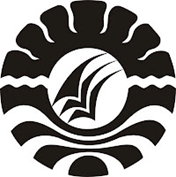 SKRIPSIPENERAPAN TEKNIK RELAKSASI UNTUK MENGURANGIKECEMASAN SISWA DALAM MENGHADAPI UJIAN DI SMA NEGERI 4 PINRANGHASRIANIJURUSAN PSIKOLOGI PENDIDIKAN DAN BIMBINGANFAKULTAS ILMU PENDIDIKAN UNIVERSITAS NEGERI MAKASSAR2015